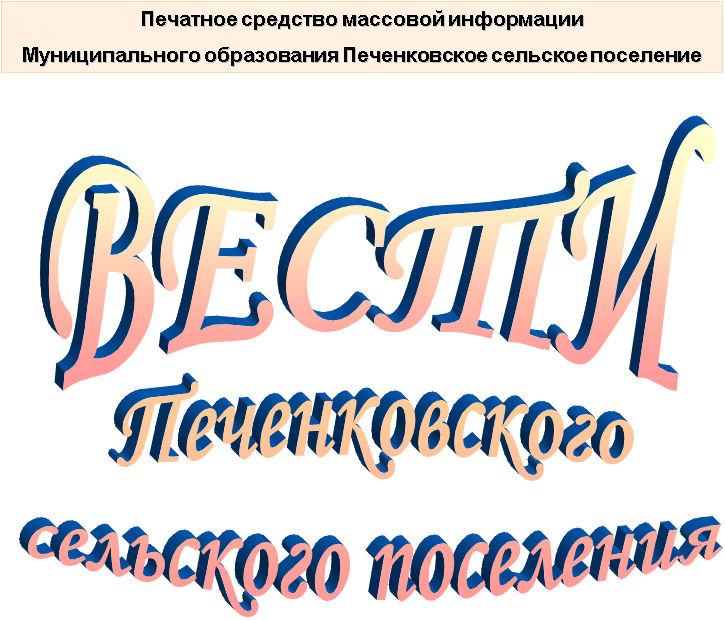 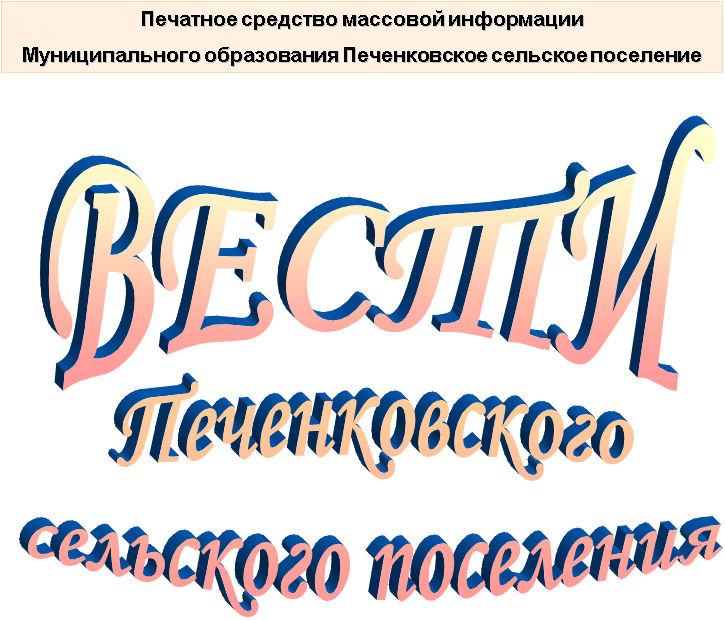  СОВЕТ ДЕПУТАТОВ                                                                             ПЕЧЕНКОВСКОГО СЕЛЬСКОГО  ПОСЕЛЕНИЯРЕШЕНИЕ                        от  30.03.2023  № 11                                         О внесении изменений и дополнений в решение Совета депутатов Печенковского сельского поселения от 27.12.2022 №24«О бюджете муниципального образования Печенковское сельское поселение на 2023 год и на плановый период 2024 и 2025 годов»              Руководствуясь Федеральным законом от 06.10.2003 № 131- ФЗ «Об общих принципах организации местного самоуправления в Российской Федерации», статьей 92.1 Бюджетного кодекса Российской Федерации, Уставом муниципального образования Печенковское сельское поселение, Совет депутатов Печенковского сельского поселения     РЕШИЛ:I. Внести в решение Совета депутатов Печенковского сельского поселения от 27.12.2022 №24 «О бюджете муниципального образования Печенковское сельское поселение на 2023 год и на плановый период 2024 и 2025 годов» следующие изменения:1. в статье 1:в части 1:пункты 1 и 2 изложить в следующей редакции:«1) общий объем доходов местного бюджета в сумме 14629,9 тыс.рублей,в том числе объем безвозмездных поступлений в сумме 12681,8тыс.рублей, из которых  объем получаемых межбюджетных трансфертов в сумме 12681,8тыс.рублей;2) общий объем расходов местного бюджета в сумме  14629,9тыс.рублей;»;	2.  в пункте 1 статьи 9  цифру «8819,7» заменить цифрой «9041,5»;	3.  в статье 15 цифру «9853,9» заменить цифрой «10042,8»;	4.  в статье 20 цифру «14475,2» заменить цифрой « 14629,9».         5. приложение 1 изложить в следующей редакции:                                                                                                                                          Приложение  1   к  решению Совета  депутатов Печенковского сельского поселения «О бюджете муниципального образования Печенковское сельское поселение на 2023 год и на   плановый период 2024 и 2025 годов» от 27.12.2022  № 24Источники финансирования дефицита местного бюджета на 2023год  (рублей)                                                                                                      6. приложение 5 изложить в следующей редакции:     Приложение  5к  решению Совета  депутатов Печенковского сельскогопоселения «О бюджете муниципального образования Печенковское сельское поселение на 2023 год и на   плановый период 2024 и 2025 годов» от 27.12.2022  № 24Прогнозируемые безвозмездные поступления                                в местный   бюджет на 2023 год                                   (рублей)7.  в приложении  7  в строкецифру «5484478,54» заменить цифрой «5452482,90» в строках  цифру  «136432,80»  заменить цифрой  «102324,49»в строкецифру «4617567,74» заменить цифрой «4619680,41»в строкахцифры « 4617567,74», «1012853,74» заменить цифрами «4584689,74», « 979975,74»дополнить строками следующего содержанияв строкецифру «7210200,00» заменить цифрой «7364993,18»в строкахцифру «7119700,00» заменить цифрой   «7274493,18»дополнить строками следующего содержанияв строкахцифру «1551500,00» заменить цифрой «1583495,64»в строкахцифру «1536500,00» заменить цифрой «1568495,64»строкизаменить строкамив строкахцифру «848400,00» заменить цифрой «848485,00»дополнить строками следующего содержания8. в приложении  9  в строкахцифру «7119700,00» заменить цифрой  « 7274493,18»дополнить строками следующего содержанияв строкахцифру «1536500,00» заменить цифрой «1603486,31»строкизаменить строкамив строкахцифру «848400,00» заменить цифрой «848485,00»дополнить строками следующего содержания:в строкецифру «157734,80» заменить цифрой «123626,49»в строкахцифру «136432,80» заменить цифрой «102324,49»в строкахцифры «4617567,74», «1012853,74» заменить цифрами «4584689,74», «979975,74»9. в приложении 11 в строкецифру «14475150,00»   заменить цифрой  «14629943,18»в строкецифру «5484478,54» заменить цифрой «5452482,90»в строкахцифру «136432,80» заменить цифрой «102324,49»в строкецифру «4617567,74» заменить цифрой «4619680,41»в строкахцифры «4617567,74», «1012853,74» заменить цифрами «4584689,74», «979975,74»дополнить строками следующего содержанияв строкецифру «7210200,00» заменить цифрой « 7364993,18 »в строках:цифру «7119700,00» заменить цифрой  «7274493,18»дополнить строками следующего содержания:в строкахцифру «1551500,00» заменить цифрой «1583495,64»в строкахцифру «1536500,00» заменить цифрой «1568495,64»строкизаменить строкамив строкахцифру «848400,00» заменить цифрой «848485,00»дополнить строками следующего содержания10. в приложении 13 в строкахцифру «7119700,00» заменить цифрой  «7274493,18»дополнить строками следующего содержания:в строкахцифру «1536500,00» заменить цифрой «1603486,31»строкизаменить строкамив строкахцифру «848400,00» заменить цифрой «848485,00»дополнить строками следующего содержанияв строкецифру «157734,80» заменить цифрой «123626,49»  в строкахцифру «136432,80» заменить цифрой «102324,49»   в строкахцифры «4617567,74», «1012853,74» заменить цифрой «4584689,74», «979975,74»2. Данное решение вступает в силу со дня его подписания Главой муниципального образования Печенковское сельское поселение, подлежит опубликованию в печатном средстве массовой информации муниципального образования Печенковское сельское поселение «Вести Печенковского сельского поселения»  и размещению на официальном сайте муниципального образования Печенковское сельское поселение в информационно-телекоммуникационной сети «Интернет»  по  адресу: http://pechenki.admin-smolensk.ru.Глава муниципального образованияПеченковское сельское поселение                                                             Р.Н.СвистоСОВЕТ ДЕПУТАТОВ  ПЕЧЕНКОВСКОГО СЕЛЬСКОГО ПОСЕЛЕНИЯРЕШЕНИЕот  30.03.2023                           №12О внесении изменений в   структуру Администрации Печенковского сельского поселения утвержденной решением Совета депутатов от 27.06.2019 №10 «Об утверждении структуры Администрации Печенковского сельского поселения»         В соответствии с Федеральным законом от 06.10.2003 №131-ФЗ «Об общих принципах организации местного самоуправления в Российской Федерации», Совет депутатов Печенковского сельского поселенияРЕШИЛ:1. Внести, изменения в  структуру Администрации Печенковского сельского поселения  утвержденной   решением Совета депутатов Печенковского сельского поселения от 27.06.2019 №10 изложить структуру Администрации Печенковского сельского поселения   в следующей редакции: « СТРУКТУРААдминистрации Печенковского сельского поселения»2. Настоящее решение вступает в силу со дня подписания Главой муниципального образования Печенковское сельское поселение и распространяется на правоотношения, возникшее    с 1 января 2023 года.,  подлежит опубликованию в печатном средстве массовой информации муниципального образования Печенковское сельское поселение «Вести Печенковского сельского поселения» и размещению на официальном сайте муниципального образования Печенковское сельское поселение в информационно-телекоммуникационной сети «Интернет»Глава муниципального образования Печенковское сельское поселение                                                                  Р. Н. СвистоКодНаименование кода поступлений в бюджет, группы, подгруппы, статьи, подстатьи, элемента, подвида, аналитической группы вида источников финансирования дефицитов бюджетовСумма12301 00 00 00 00 0000 000ИСТОЧНИКИ ВНУТРЕННЕГО ФИНАНСИРОВАНИЯ ДЕФИЦИТОВ БЮДЖЕТОВ001 02 00 00 00 0000 000Кредиты кредитных организаций в валюте Российской Федерации001 02 00 00 00 0000 700Привлечение кредитов от кредитных организаций в валюте Российской Федерации001 02 00 00 10 0000 710Привлечение сельскими поселениями кредитов от кредитных организаций в валюте Российской Федерации001 02 00 00 00 0000 800Погашение кредитов, предоставленных кредитными организациями в валюте Российской Федерации001 02 00 00 10 0000 810Погашение сельскими поселениями кредитов от кредитных организаций в валюте Российской Федерации001 03 00 00 00 0000 000Бюджетные кредиты из других бюджетов бюджетной системы Российской Федерации001 03 01 00 00 0000 000Бюджетные кредиты из других бюджетов бюджетной системы Российской Федерации в валюте Российской Федерации001 03 01 00 00 0000 700Привлечение бюджетных кредитов из других бюджетов бюджетной системы Российской Федерации в валюте Российской Федерации001 03 01 00 10 0000 710Привлечение кредитов из других бюджетов бюджетной системы Российской Федерации бюджетами сельских поселений в валюте Российской Федерации001 03 01 00 00 0000 800Погашение бюджетных кредитов, полученных из других бюджетов бюджетной системы Российской Федерации в валюте Российской Федерации001 03 01 00 10 0000 810Погашение бюджетами сельских поселений кредитов из других бюджетов бюджетной системы Российской Федерации в валюте Российской Федерации001 05 00 00 00 0000 000Изменение остатков средств на счетах по учету средств бюджетов0,001 05 00 00 00 0000 500Увеличение остатков средств бюджетов-14629943,1801 05 02 00 00 0000 500Увеличение прочих остатков средств бюджетов-14629943,1801 05 02 01 00 0000 510Увеличение прочих остатков денежных средств бюджетов-14629943,1801 05 02 01 10 0000 510Увеличение прочих остатков денежных средств бюджетов сельских поселений-14629943,1801 05 00 00 00 0000 600Уменьшение остатков средств бюджетов14629943,1801 05 02 00 00 0000 600Уменьшение прочих остатков средств бюджетов14629943,1801 05 02 01 00 0000 610Уменьшение прочих остатков денежных средств бюджетов14629943,1801 05 02 01 10 0000 610Уменьшение прочих остатков денежных средств бюджетов сельских поселений14629943,18Код  Наименование кода дохода бюджета Сумма1232 00 00000 00 0000 000БЕЗВОЗМЕЗДНЫЕ ПОСТУПЛЕНИЯ12681843,182 02 00000 00 0000 000Безвозмездные поступления от других бюджетов бюджетной системы Российской Федерации12681843,182 02 10000 00 0000 150Дотации бюджетам бюджетной системы Российской Федерации 5632750,002 02 16001 00 0000 150Дотации на выравнивание бюджетной обеспеченности из бюджетов муниципальных районов, городских округов с внутригородским делением5632750,002 02 16001 10 0000 150Дотации бюджетам сельских поселений на выравнивание бюджетной обеспеченности из бюджетов муниципальных районов5632750,002 02 29999 00 0000 150Прочие субсидии6840000,002 02 29999 10 0000 150Прочие субсидии бюджетам сельских поселений6840000,002 02 30000 00 0000 150Субвенции бюджетам бюджетной системы Российской Федерации 54300,002 02 35118 00 0000 150 Субвенции бюджетам на осуществление первичного воинского учета органами местного самоуправления поселений, муниципальных и городских округов 54300,002 02 35118 10 0000 150Субвенции бюджетам сельских поселений на осуществление первичного воинского учета органами местного самоуправления поселений, муниципальных и городских округов54300,002 02 40000 00 0000 150Иные межбюджетные трансферты154793,182 02 40014 00 0000 150Межбюджетные трансферты, передаваемые бюджетам муниципальных образований на осуществление части полномочий по решению вопросов местного значения в соответствии с заключенными соглашениями154793,182 02 40014 10 0000 150Межбюджетные трансферты, передаваемые бюджетам сельских поселений из бюджетов муниципальных районов на осуществление части полномочий по решению вопросов местного значения в соответствии с заключенными соглашениями154793,18Общегосударственные вопросы015484478,54Функционирование законодательных (представительных) органов государственной власти и представительных органов муниципальных образований0103136432,80Обеспечение деятельности законодательного (представительного) органа муниципального образования010376 0 00 00000136432,80Депутаты (члены) законодательного (представительного) органа муниципального образования010376 0 02 00000136432,80Расходы на обеспечение функций  органов местного самоуправления010376 0 02 00140136432,80Расходы на выплаты персоналу в целях обеспечения выполнения функций государственными (муниципальными) органами, казенными учреждениями, органами управления государственными внебюджетными фондами010376 0 02 00140100136432,80Расходы на выплаты персоналу государственных (муниципальных) органов010376 0 02 00140120136432,80Функционирование Правительства Российской Федерации, высших исполнительных органов государственной власти субъектов Российской Федерации, местных администраций01044617567,74Обеспечение деятельности высших исполнительных органов государственной власти субъектов Российской Федерации, местных администраций010477 0 00 000004617567,74Расходы на обеспечение деятельности высших исполнительных органов государственной власти субъектов Российской Федерации, местных администраций010477 0 02 000004617567,74Расходы на обеспечение функций  органов местного самоуправления010477 0 02 001404617567,74Закупка товаров, работ и услуг для  обеспечения государственных (муниципальных) нужд010477 0 02 001402001012853,74Иные закупки товаров, работ и  услуг для обеспечения государственных (муниципальных) нужд010477 0 02 001402401012853,74Муниципальная программа «Создание условий для обеспечения качественными услугами ЖКХ и благоустройства муниципального образования Печенковское сельское поселение» на 2022-2026 годы010415 0 00 0000034990,67Комплексы процессных мероприятий010415 4 00 0000034990,67Комплекс процессных мероприятий «Модернизация системы водоснабжения»010415 4 04 0000034990,67Расходы на  модернизацию системы водоснабжения010415 4 04 144000Закупка товаров, работ и услуг для  обеспечения государственных (муниципальных) нужд010415 4 04 144002000Иные закупки товаров, работ и  услуг для обеспечения государственных (муниципальных) нужд010415 4 04 144002400Выполнение кадастровых работ на  изготовление технического плана  под водопроводными сетями010415 4 04 1450034990,67Закупка товаров, работ и услуг для  обеспечения государственных (муниципальных) нужд010415 4 04 1450020034990,67Иные закупки товаров, работ и  услуг для обеспечения государственных (муниципальных) нужд010415 4 04 1450024034990,67Национальная экономика047210200,00Дорожное хозяйство (дорожные фонды)04097119700,00Муниципальная программа «Развитие улично-дорожной сети и объектов благоустройства на территории муниципального образования Печенковское сельское поселение» на 2022-2026 годы040914 0 00 000007119700,00Комплексы процессных мероприятий040914 4 00 000007119700,00Комплекс процессных мероприятий «Дорожная деятельность в отношении автомобильных дорог местного значения вне границ населенных пунктов  на территории муниципального образования Печенковское сельское поселение»040914 4 03 00000154793,18Расходы за счет межбюджетных трансфертов из бюджета муниципального района в бюджеты сельских поселений на осуществление дорожной деятельности в отношении дорог местного значения вне границ населенных пунктов на территории сельских поселений в соответствии с заключенными соглашениями040914 4 03 Д1910154793,18Закупка товаров, работ и услуг для  обеспечения государственных (муниципальных) нужд040914 4 03 Д1910200154793,18Иные закупки товаров, работ и  услуг для обеспечения государственных (муниципальных) нужд040914 4 03 Д1910240154793,18Жилищно-коммунальное хозяйство051551500,00Благоустройство05031551500,00Муниципальная программа «Создание условий для обеспечения качественными услугами ЖКХ и благоустройства муниципального образования Печенковское сельское поселение» на 2022-2026 годы050315 0 00 000001536500,00Комплексы процессных мероприятий050315 4 00 000001536500,00Комплекс процессных мероприятий «Ремонт и восстановление воинских захоронений, в рамках реализации областной государственной программы «Молодежная политика и гражданско-патриотическое воспитание граждан в Смоленской области»»050315 4 03 00000848400,00Расходы на ремонт и восстановление воинских захоронений, в рамках реализации областной государственной программы «Молодежная политика и гражданско-патриотическое воспитание граждан в Смоленской области»050315 4 03 S2010848400,00Комплекс процессных мероприятий «Ремонт и восстановление воинских захоронений»050315 4 03 00000848485,00Расходы, связанные с ремонтом и восстановлением воинских захоронений050315 4 03 S2010848485,00Закупка товаров, работ и услуг для  обеспечения государственных (муниципальных) нужд050315 4 03 S2010200848400,00Иные закупки товаров, работ и  услуг для обеспечения государственных (муниципальных) нужд050315 4 03 S2010240848400,00Комплекс процессных мероприятий  «Управление муниципальным имуществом и земельными участками»050315 4 05 0000031910,64Выполнение кадастровых работ на проведение межевания земельных участков муниципального образования Печенковское сельское поселение050315 4 05 1820023932,98Закупка товаров, работ и услуг для  обеспечения государственных (муниципальных) нужд050315 4 05 1820020023932,98Иные закупки товаров, работ и  услуг для обеспечения государственных (муниципальных) нужд050315 4 05 1820024023932,98Выполнение кадастровых работ на  изготовление технического плана на объекты  недвижимости050315 4 05 183007977,66Закупка товаров, работ и услуг для  обеспечения государственных (муниципальных) нужд050315 4 05 183002007977,66Иные закупки товаров, работ и  услуг для обеспечения государственных (муниципальных) нужд050315 4 05 183002407977,66Муниципальная программа «Развитие улично-дорожной сети и объектов благоустройства на территории муниципального образования Печенковское сельское поселение» на 2022-2026 годы14 0 00 000007119700,00Комплексы процессных мероприятий14 4 00 000007119700,00Комплекс процессных мероприятий «Дорожная деятельность в отношении автомобильных дорог местного значения вне границ населенных пунктов  на территории муниципального образования Печенковское сельское поселение»14 4 03 00000154793,18Расходы за счет межбюджетных трансфертов из бюджета муниципального района в бюджеты сельских поселений на осуществление дорожной деятельности в отношении дорог местного значения вне границ населенных пунктов на территории сельских поселений в соответствии с заключенными соглашениями14 4 03 Д1910154793,18Закупка товаров, работ и услуг для  обеспечения государственных (муниципальных) нужд14 4 03 Д1910200154793,18Иные закупки товаров, работ и  услуг для обеспечения государственных (муниципальных) нужд14 4 03 Д1910240154793,18Муниципальная программа «Создание условий для обеспечения качественными услугами ЖКХ и благоустройства муниципального образования Печенковское сельское поселение» на 2022-2026 годы15 0 00 000001536500,00Комплексы процессных мероприятий15 4 00 000001536500,00Комплекс процессных мероприятий «Ремонт и восстановление воинских захоронений, в рамках реализации областной государственной программы «Молодежная политика и гражданско-патриотическое воспитание граждан в Смоленской области»»15 4 03 00000848400,00Расходы на ремонт и восстановление воинских захоронений, в рамках реализации областной государственной программы «Молодежная политика и гражданско-патриотическое воспитание граждан в Смоленской области»15 4 03 S2010848400,00Комплекс процессных мероприятий «Ремонт и восстановление воинских захоронений»15 4 03 00000848485,00Расходы, связанные с ремонтом и восстановлением воинских захоронений15 4 03 S2010848485,00Закупка товаров, работ и услуг для  обеспечения государственных (муниципальных) нужд15 4 03 S2010200848485,00Иные закупки товаров, работ и  услуг для обеспечения государственных (муниципальных) нужд15 4 03 S2010240848485,00Комплекс процессных мероприятий «Модернизация системы водоснабжения»15 4 04 0000034990,67Расходы на модернизацию системы водоснабжения15 4 04 144000Закупка товаров, работ и услуг для обеспечения государственных  (муниципальных) нужд15 4 04 144002000Иные закупки товаров, работ и  услуг для обеспечения государственных (муниципальных) нужд15 4 04 144002400Выполнение кадастровых работ на изготовление технического плана под водопроводными сетями15 4 04 1450034990,67Закупка товаров, работ и услуг для  обеспечения государственных (муниципальных) нужд15 4 04 1450020034990,67Иные закупки товаров, работ и  услуг для обеспечения государственных (муниципальных) нужд15 4 04 1450024034990,67Комплекс процессных мероприятий «Управление муниципальным имуществом и земельными участками»15 4 05 0000031910,64Выполнение кадастровых работ на проведение межевания земельных участков муниципального образования Печенковское сельское поселение15 4 05 1820023932,98Закупка товаров, работ и услуг для  обеспечения государственных (муниципальных) нужд15 4 05 1820020023932,98Иные закупки товаров, работ и  услуг для обеспечения государственных (муниципальных) нужд15 4 05 1820024023932,98Выполнение кадастровых работ на изготовление технического плана на объекты недвижимости15 4 05 183007977,66Закупка товаров, работ и услуг для  обеспечения государственных (муниципальных) нужд15 4 05 183002007977,66Иные закупки товаров, работ и  услуг для обеспечения государственных (муниципальных) нужд15 4 05 183002407977,66Обеспечение деятельности законодательного (представительного) органа муниципального образования76 0 00 00000157734,80Депутаты (члены) законодательного (представительного) органа муниципального образования76 0 02 00000136432,80Расходы на обеспечение функций  органов местного самоуправления76 0 02 00140136432,80Расходы на выплаты персоналу в целях обеспечения выполнения функций государственными (муниципальными) органами, казенными учреждениями, органами управления государственными внебюджетными фондами76 0 02 00140100136432,80Расходы на выплаты персоналу государственных (муниципальных) органов76 0 02 00140120136432,80Обеспечение деятельности высших исполнительных органов государственной власти субъектов Российской Федерации, местных администраций77 0 00 000004617567,74Расходы на обеспечение деятельности высших исполнительных органов государственной власти субъектов Российской Федерации, местных администраций77 0 02 000004617567,74Расходы на обеспечение функций  органов местного самоуправления77 0 02 001404617567,74Закупка товаров, работ и услуг для обеспечения государственных (муниципальных) нужд77 0 02 001402001012853,74Иные закупки товаров, работ и  услуг для обеспечения государственных (муниципальных) нужд77 0 02 001402401012853,74Администрация Печенковского сельского поселения91314475150,00Общегосударственные вопросы913015484478,54Функционирование законодательных (представительных) органов государственной власти и представительных органов муниципальных образований9130103136432,80Обеспечение деятельности законодательного (представительного) органа муниципального образования913010376 0 00 00000136432,80Депутаты (члены) законодательного (представительного) органа муниципального образования913010376 0 02 00000136432,80Расходы на обеспечение функций  органов местного самоуправления913010376 0 02 00140136432,80Расходы на выплаты персоналу в целях обеспечения выполнения функций государственными (муниципальными) органами, казенными учреждениями, органами управления государственными внебюджетными фондами913010376 0 02 00140100136432,80Расходы на выплаты персоналу государственных (муниципальных) органов913010376 0 02 00140120136432,80Функционирование Правительства Российской Федерации, высших исполнительных органов государственной власти субъектов Российской Федерации, местных администраций91301044617567,74Обеспечение деятельности высших исполнительных органов государственной власти субъектов Российской Федерации, местных администраций913010477 0 00 000004617567,74Расходы на обеспечение деятельности высших исполнительных органов государственной власти субъектов Российской Федерации, местных администраций913010477 0 02 000004617567,74Расходы на обеспечение функций  органов местного самоуправления913010477 0 02 001404617567,74Закупка товаров, работ и услуг для  обеспечения государственных (муниципальных) нужд913010477 0 02 001402001012853,74Иные закупки товаров, работ и  услуг для обеспечения государственных (муниципальных) нужд913010477 0 02 001402401012853,74Муниципальная программа «Создание условий для обеспечения качественными услугами ЖКХ и благоустройства муниципального образования Печенковское сельское поселение» на 2022-2026 годы913010415 0 00 0000034990,67Комплексы процессных мероприятий913010415 4 00 0000034990,67Комплекс процессных мероприятий «Модернизация системы водоснабжения»913010415 4 04 0000034990,67Расходы на  модернизацию системы водоснабжения913010415 4 04 144000Закупка товаров, работ и услуг для  обеспечения государственных (муниципальных) нужд913010415 4 04 144002000Иные закупки товаров, работ и  услуг для обеспечения государственных (муниципальных) нужд913010415 4 04 144002400Выполнение кадастровых работ на изготовление технического плана  под водопроводными сетями913010415 4 04 1450034990,67Закупка товаров, работ и услуг для  обеспечения государственных (муниципальных) нужд913010415 4 04 1450020034990,67Иные закупки товаров, работ и  услуг для обеспечения государственных (муниципальных) нужд913010415 4 04 1450024034990,67Национальная экономика913047210200,00Дорожное хозяйство (дорожные фонды)91304097119700,00Муниципальная программа «Развитие улично-дорожной сети и объектов благоустройства на территории муниципального образования Печенковское сельское поселение» на 2022-2026 годы913040914 0 00 000007119700,00Комплексы процессных мероприятий913040914 4 00 000007119700,00Комплекс процессных мероприятий «Дорожная деятельность в отношении автомобильных дорог местного значения вне границ населенных пунктов на территории муниципального образования Печенковское сельское поселение»913040914 4 03 00000154793,18Расходы за счет межбюджетных трансфертов из бюджета муниципального района в бюджеты сельских поселений на осуществление дорожной деятельности в отношении дорог местного значения вне границ населенных пунктов на территории сельских поселений в соответствии с заключенными соглашениями913040914 4 03 Д1910154793,18Закупка товаров, работ и услуг для  обеспечения государственных (муниципальных) нужд913040914 4 03 Д1910200154793,18Иные закупки товаров, работ и  услуг для обеспечения государственных (муниципальных) нужд913040914 4 03 Д1910240154793,18Жилищно-коммунальное хозяйство913051551500,00Благоустройство91305031551500,00Муниципальная программа «Создание условий для обеспечения качественными услугами ЖКХ и благоустройства муниципального образования Печенковское сельское поселение» на 2022-2026 годы913050315 0 00 000001536500,00Комплексы процессных мероприятий913050315 4 00 000001536500,00Комплекс процессных мероприятий «Ремонт и восстановление воинских захоронений, в рамках реализации областной государственной программы «Молодежная политика и гражданско-патриотическое воспитание граждан в Смоленской области»»913050315 4 03 00000848400,00Расходы на ремонт и восстановление воинских захоронений, в рамках реализации областной государственной программы «Молодежная политика и гражданско-патриотическое воспитание граждан в Смоленской области»913050315 4 03 S2010848400,00Комплекс процессных мероприятий «Ремонт и восстановление воинских захоронений»913050315 4 03 00000848485,00Расходы, связанные с ремонтом и восстановлением  воинских захоронений913050315 4 03 S2010848485,00Закупка товаров, работ и услуг для  обеспечения государственных (муниципальных) нужд913050315 4 03 S2010200848400,00Иные закупки товаров, работ и  услуг для обеспечения государственных (муниципальных) нужд913050315 4 03 S2010240848400,00Комплекс процессных мероприятий                     «Управление муниципальным имуществом и земельными участками»913050315 4 05 0000031910,64Выполнение кадастровых работ на проведение межевания земельных участков муниципального образования Печенковское сельское поселение913050315 4 05 1820023932,98Закупка товаров, работ и услуг для  обеспечения государственных (муниципальных) нужд913050315 4 05 1820020023932,98Иные закупки товаров, работ и  услуг для обеспечения государственных (муниципальных) нужд913050315 4 05 1820024023932,98Выполнение кадастровых работ на изготовление технического плана на объекты недвижимости913050315 4 05 183007977,66Закупка товаров, работ и услуг для обеспечения государственных  (муниципальных) нужд913050315 4 05 183002007977,66Иные закупки товаров, работ и  услуг для обеспечения государственных (муниципальных) нужд913050315 4 05 183002407977,66Муниципальная программа «Развитие улично-дорожной сети и объектов благоустройства на территории муниципального образования Печенковское сельское поселение на 2020-2024 годы»14 0 00 000007119700,00Комплексы процессных мероприятий14 4 00 000007119700,00Комплекс процессных мероприятий «Дорожная деятельность в отношении автомобильных дорог местного значения вне границ населенных пунктов на территории муниципального образования Печенковское сельское поселение»14 4 03 00000154793,18Расходы за счет межбюджетных трансфертов из бюджета муниципального района в бюджеты сельских поселений на осуществление дорожной деятельности в отношении дорог местного значения вне границ населенных пунктов на территории сельских поселений в соответствии с заключенными соглашениями14 4 03 Д1910154793,18Администрация Печенковского сельского поселения14 4 03 Д1910913154793,18Национальная экономика14 4 03 Д191091304154793,18Дорожное хозяйство (дорожные фонды)14 4 03 Д19109130409154793,18Закупка товаров, работ и услуг для обеспечения государственных (муниципальных) нужд14 4 03 Д19109130409200154793,18Иные закупки товаров, работ и  услуг для обеспечения государственных (муниципальных) нужд14 4 03 Д19109130409240154793,18Муниципальная программа «Создание условий для обеспечения качественными услугами ЖКХ и благоустройства муниципального образования Печенковское сельское поселение» на 2022-2026 годы15 0 00 000001536500,00Комплексы процессных мероприятий15 4 00 000001536500,00Комплекс процессных мероприятий «Ремонт и восстановление воинских захоронений, в рамках реализации областной государственной программы «Молодежная политика и гражданско-патриотическое воспитание граждан в Смоленской области»»15 4 03 00000848400,00Расходы на ремонт и восстановление воинских захоронений, в рамках реализации областной государственной программы «Молодежная политика и гражданско-патриотическое воспитание граждан в Смоленской области»15 4 03 S2010848400,00Комплекс процессных мероприятий «Ремонт и восстановление воинских захоронений»15 4 03 00000848485,00Расходы, связанные с ремонтом и восстановлением воинских захоронений15 4 03 S2010848485,00Администрация Печенковского сельского поселения15 4 03 S2010913848400,00Жилищно-коммунальное хозяйство15 4 03 S201091305848400,00Благоустройство15 4 03 S20109130503848400,00Закупка товаров, работ и услуг для обеспечения государственных (муниципальных) нужд15 4 03 S20109130503200848400,00Иные закупки товаров, работ и  услуг для обеспечения государственных (муниципальных) нужд15 4 03 S20109130503240848400,00Комплекс процессных мероприятий «Модернизация системы водоснабжения»15 4 04 0000034990,67Расходы  на  модернизацию системы водоснабжения15 4 04 144000Администрация  Печенковского сельского поселения15 4 04 144009130Общегосударственные вопросы15 4 04 14400913010Функционирование Правительства Российской Федерации, высших исполнительных органов государственной власти субъектов Российской Федерации, местных администраций15 4 04 1440091301040Закупка товаров, работ и услуг для обеспечения государственных (муниципальных) нужд15 4 04 1440091301042000Иные закупки товаров, работ и  услуг для обеспечения государственных (муниципальных) нужд15 4 04 1440091301042400Выполнение кадастровых работ на изготовление технического плана под водопроводными сетями15 4 04 1450034990,67Администрация  Печенковского сельского поселения15 4 04 1450091334990,67Общегосударственные вопросы15 4 04 145009130134990,67Функционирование Правительства Российской Федерации, высших исполнительных органов государственной власти субъектов Российской Федерации, местных администраций15 4 04 14500913010434990,67Закупка товаров, работ и услуг для обеспечения государственных (муниципальных) нужд15 4 04 14500913010420034990,67Иные закупки товаров, работ и  услуг для обеспечения государственных (муниципальных) нужд15 4 04 14500913010424034990,67Комплекс процессных мероприятий                         «Управление муниципальным имуществом и земельными участками»15 4 05 0000031910,64Выполнение кадастровых работ на проведение межевания земельных участков муниципального образования Печенковское сельское поселение15 4 05 1820023932,98Администрация Печенковского сельского поселения15 4 05 1820091323932,98Жилищно-коммунальное хозяйство15 4 05 182009130523932,98Благоустройство15 4 05 18200913050323932,98Закупка товаров, работ и услуг для обеспечения государственных (муниципальных) нужд15 4 05 18200913050320023932,98Иные закупки товаров, работ и  услуг для обеспечения государственных (муниципальных) нужд15 4 05 18200913050324023932,98Выполнение кадастровых работ на изготовление технического плана на объекты недвижимости15 4 05 183007977,66Администрация Печенковского сельского поселения15 4 05 183009137977,66Жилищно-коммунальное хозяйство15 4 05 18300913057977,66Благоустройство15 4 05 1830091305037977,66Закупка товаров, работ и услуг для обеспечения государственных (муниципальных) нужд15 4 05 1830091305032007977,66Иные закупки товаров, работ и  услуг для обеспечения государственных (муниципальных) нужд15 4 05 1830091305032407977,66Обеспечение деятельности законодательного (представительного) органа муниципального образования76 0 00 00000157734,80Депутаты (члены) законодательного (представительного) органа муниципального образования76 0 02 00000136432,80Расходы на обеспечение функций  органов местного самоуправления76 0 02 00140136432,80Администрация Печенковского сельского поселения76 0 02 00140913136432,80Общегосударственные вопросы76 0 02 0014091301136432,80Функционирование законодательных (представительных) органов государственной власти и представительных органов муниципальных образований76 0 02 001409130103136432,80Расходы на выплаты персоналу в целях обеспечения выполнения функций государственными (муниципальными) органами, казенными учреждениями, органами управления государственными внебюджетными фондами76 0 02 001409130103100136432,80Расходы на выплаты персоналу государственных (муниципальных) органов76 0 02 001409130103120136432,80Обеспечение деятельности высших исполнительных органов государственной власти субъектов Российской Федерации, местных администраций77 0 00 000004617567,74Расходы на обеспечение деятельности высших исполнительных органов государственной власти субъектов Российской Федерации, местных администраций77 0 02 000004617567,74Расходы на обеспечение функций  органов местного самоуправления77 0 02 001404617567,74Администрация Печенковского сельского поселения77 0 02 001409134617567,74Общегосударственные вопросы77 0 02 00140913014617567,74Функционирование Правительства Российской Федерации, высших исполнительных органов государственной власти субъектов Российской Федерации, местных администраций77 0 02 0014091301044617567,74Закупка товаров, работ и услуг для  обеспечения государственных (муниципальных) нужд77 0 02 0014091301042001012853,74Иные закупки товаров, работ и  услуг для обеспечения государственных (муниципальных) нужд77 0 02 0014091301042401012853,74Печатное средство массовой информации «Вести Печенковского сельского поселения» № 5(154)   31 марта      2023 года.Тираж 10 экз. Распространяется бесплатноУчредители:Совет депутатов Печенковского сельского поселения, Администрация Печенковского сельского поселенияНаш адрес:216286 Смоленская область Велижский район   д. ПеченкиТелефон- 8(48132)2-53-47; Факс- 8(48132)2-53-47E-mail: pechenki@rambler.ruНомер подготовили: Свисто Р.Н., Захарова А.Н.Номер подготовили: Свисто Р.Н., Захарова А.Н.Номер подготовили: Свисто Р.Н., Захарова А.Н.